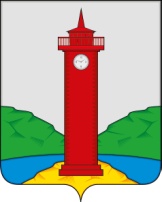 Администрация СЕЛЬСКОГО ПОСЕЛЕНИЯ курумочМУНИЦИПАЛЬНОГО РАЙОНА Волжский САМАРСКОЙ ОБЛАСТИПОСТАНОВЛЕНИЕот «20» января 2023 года №  23О перечне объектов, находящихся в муниципальной собственности сельского поселения Курумоч в отношении которых планируется заключение концессионных соглашений в 2023 годуВ соответствии со статьей 4 Федерального закона от 21.07.2005 № 115-ФЗ «О концессионных соглашениях», администрация сельского поселения Курумоч ПОСТАНОВЛЯЕТ:1. Установить, что в сельском поселении Курумоч муниципального района Волжский Самарской области отсутствуют объекты муниципальной собственности, подлежащие включению в Перечень объектов, находящихся в муниципальной собственности, в отношении которых планируется заключение концессионных соглашений в 2023 году.2. Разместить настоящее постановление на официальном сайте Российской Федерации для размещения информации о проведении торгов (www.torgi.gov.ru) и на официальном сайте Администрации сельского поселения Курумоч в информационно-телекоммуникационной сети «Интернет» до 01.02.2023.3. Настоящее постановление вступает в силу со дня его подписания.4. Контроль исполнения настоящего постановления оставляю за собой.Глава сельского поселения Курумоч				И.В. Елизаров